.................................. dnia .......................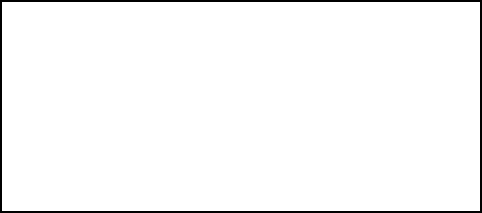 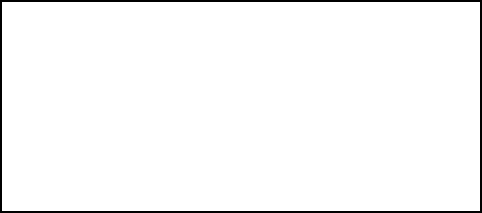 FORMULARZ OFERTOWYJa/My, niżej podpisany/i:............................................................................................................................................................................................................................................................................................................................działając w imieniu i na rzecz Wykonawcy/ wykonawców występujących wspólnie*:..............................................................................................................................................................(*Zarejestrowana nazwa Wykonawcy/ pełnomocnika wykonawców występujących wspólnie)..............................................................................................................................................................(Numer telefonu/ email)przystępując do prowadzonego przez Ministerstwo Rozwoju zamówienia dot. świadczenia usługi pod nazwą: Multikanałowe Centrum Pomocy Przedsiębiorcy ze stale aktualizowaną bazą wiedzy dostępne za pomocą różnych środków komunikacji elektronicznej tworzony na potrzeby funkcjonowania Punktu Informacji dla Przedsiebiorcy, że:Składam/y niniejszą ofertę na wykonanie zamówienia i oferujemy wykonanie przedmiotu zamówienia na następujących warunkach: całkowity koszt brutto i netto oferty Wykonawcy ………… zł brutto (słownie:…………………………………), ………… zł netto (słownie:…………………………………),w tym cena brutto i netto za przekazanie autorskich praw majątkowych do wszystkich utworów powstałych w związku z realizacją całości zadania………… zł brutto (słownie:…………………………………), ………… zł netto (słownie:…………………………………).2. We wskazanej powyżej Cenie brutto za realizację całości zamówienia uwzględniłem/liśmy wszystkie koszty bezpośrednie i pośrednie, jakie uważam/y za niezbędne do poniesienia dla terminowego i prawidłowego wykonania przedmiotu zamówienia, zysk oraz wszystkie wymagane  przepisami  podatki  i opłaty,   a w szczególności  podatek VAT zgodnie z obowiązującymi przepisami. W Cenie ofertowej brutto uwzględniłem/liśmy wszystkie posiadane informacje 
o przedmiocie zamówienia. 3. Oferuję/emy wykonanie przedmiotu zamówienia zgodnie z wymaganiami zawartymi 
w Szczegółowym Opisie Przedmiotu Zamówienia.Zapoznałem/liśmy się z wymaganiami Zamawiającego, dotyczącymi przedmiotu zamówienia 
i nie wnoszę/simy do nich żadnych zastrzeżeń. W razie wybrania naszej oferty jako najkorzystniejszej zobowiązuję/emy się do podpisania umowy na wzorze Zamawiającego.Spełniam/y wszystkie warunki udziału w postępowaniu i posiadam/y doświadczenie niezbędne do wykonania zamówienia zgodnie z warunkami określonymi w zapytaniu ofertowym.Załącznikami do niniejszego formularza, stanowiącymi integralną część oferty, są:Wykaz usług i osób wraz z doświadczeniem (zgodnie z zapisami w SOPZ)________________	____________________________	  Miejscowość, data                                                                     Podpis osoby uprawnionej do składania ofertInformacje o Wykonawcy potrzebne do wykonania usługi:Nazwa firmy: ………………………………….....................................................................................Adres firmy: ul. ........................……………........................................ nr ................, lok…………….Kod .................................. miejscowość ............................................................................. podstawa działalności: wpis do ................................................................................................................................pod numerem………………………………………………....……….………............................................w oddziale ……….……….………………………………………………………………………………….miejscowość.................................................... NIP: ……....................................................REGON: ................................................Nr rachunku bankowego…………………………………………………………………………………..Adres e-mail: ……………………………………………………............................................................Nr telefonu:………………………………………………………………………………………………….Dane do kontaktów w imieniu Wykonawcy:…………………………………………………………….._____________________	____________________________	  Miejscowość, data                                                                  Podpis osoby uprawnionej do składania oferty 